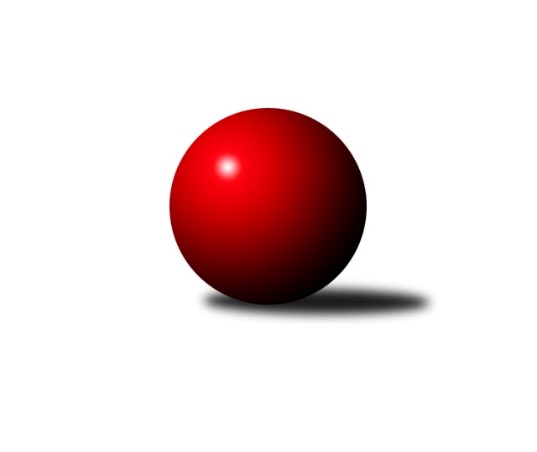 Č.19Ročník 2016/2017	11.3.2017Nejlepšího výkonu v tomto kole: 3453 dosáhlo družstvo: Spartak Rokytnice nad Jizerou3.KLM B 2016/2017Výsledky 19. kolaSouhrnný přehled výsledků:Spartak Rokytnice nad Jizerou	- TJ Kuželky Česká Lípa 	7:1	3453:3325	16.0:8.0	11.3.KK Konstruktiva Praha  B	- TJ Lokomotiva Trutnov 	2:6	3241:3315	10.5:13.5	11.3.TJ Sokol Praha-Vršovice 	- TJ Sokol Tehovec 	3:5	3045:3079	11.5:12.5	11.3.TJ Teplice Letná	- KK Hvězda Trnovany B	6:2	3278:3216	13.5:10.5	11.3.TJ Lokomotiva Ústí n. L. 	- SK Žižkov Praha	5:3	3390:3336	14.5:9.5	11.3.SKK Jičín B	- TJ Sparta Kutná Hora	7:1	3359:3250	14.0:10.0	11.3.Tabulka družstev:	1.	TJ Lokomotiva Trutnov	19	11	4	4	91.5 : 60.5 	250.0 : 206.0 	 3252	26	2.	TJ Kuželky Česká Lípa	19	12	1	6	93.5 : 58.5 	248.0 : 208.0 	 3234	25	3.	TJ Teplice Letná	18	12	0	6	85.0 : 59.0 	223.5 : 208.5 	 3238	24	4.	SK Žižkov Praha	18	11	1	6	84.0 : 60.0 	232.5 : 199.5 	 3227	23	5.	TJ Sokol Tehovec	19	10	1	8	83.0 : 69.0 	242.5 : 213.5 	 3264	21	6.	TJ Lokomotiva Ústí n. L.	19	9	1	9	80.5 : 71.5 	251.0 : 205.0 	 3214	19	7.	SKK Jičín B	19	8	2	9	73.0 : 79.0 	218.5 : 237.5 	 3208	18	8.	Spartak Rokytnice nad Jizerou	19	7	2	10	71.5 : 80.5 	232.5 : 223.5 	 3226	16	9.	KK Konstruktiva Praha  B	19	8	0	11	65.5 : 86.5 	221.5 : 234.5 	 3170	16	10.	TJ Sparta Kutná Hora	19	8	0	11	64.0 : 88.0 	196.5 : 259.5 	 3144	16	11.	KK Hvězda Trnovany B	19	6	0	13	60.0 : 92.0 	196.5 : 259.5 	 3195	12	12.	TJ Sokol Praha-Vršovice	19	5	0	14	52.5 : 99.5 	199.0 : 257.0 	 3122	10Podrobné výsledky kola:	 Spartak Rokytnice nad Jizerou	3453	7:1	3325	TJ Kuželky Česká Lípa 	Slavomír Trepera	147 	 136 	 148 	148	579 	 4:0 	 535 	 136	127 	 135	137	Petr Steinz	Miroslav Kužel	154 	 139 	 132 	147	572 	 3:1 	 527 	 135	142 	 128	122	Jiří Slabý	Petr Janouch	140 	 157 	 133 	127	557 	 2:2 	 544 	 131	126 	 141	146	Josef Rubanický	Pavel Hanout	134 	 140 	 134 	145	553 	 1:3 	 589 	 142	159 	 156	132	Marek Kyzivát	Petr Mařas	149 	 149 	 172 	157	627 	 3:1 	 580 	 148	154 	 135	143	Miroslav Malý	Jan Mařas	114 	 160 	 147 	144	565 	 3:1 	 550 	 113	148 	 134	155	Martin Najmanrozhodčí: Nejlepší výkon utkání: 627 - Petr Mařas	 KK Konstruktiva Praha  B	3241	2:6	3315	TJ Lokomotiva Trutnov 	Václav Posejpal	128 	 120 	 133 	127	508 	 1.5:2.5 	 532 	 141	133 	 133	125	Marek Plšek	Pavel Vymazal	138 	 124 	 139 	152	553 	 2:2 	 567 	 128	148 	 135	156	Petr Holý	Miroslav Šnejdar st.	152 	 134 	 130 	118	534 	 1:3 	 551 	 107	147 	 158	139	David Ryzák	Arnošt Nedbal	154 	 151 	 121 	129	555 	 3:1 	 527 	 138	133 	 132	124	Michal Vlček	Jaroslav st. Pleticha st.	154 	 137 	 134 	129	554 	 1:3 	 613 	 148	165 	 148	152	Roman Straka	Stanislav Vesecký	136 	 130 	 130 	141	537 	 2:2 	 525 	 140	140 	 125	120	Marek Žoudlíkrozhodčí: Nejlepší výkon utkání: 613 - Roman Straka	 TJ Sokol Praha-Vršovice 	3045	3:5	3079	TJ Sokol Tehovec 	Martin Šmejkal	131 	 124 	 124 	125	504 	 0:4 	 554 	 141	145 	 130	138	Vladimír Matějka	Jiří Rejthárek	112 	 116 	 118 	127	473 	 2:2 	 509 	 128	115 	 147	119	Tomáš Čožík	Antonín Krejza	128 	 135 	 111 	135	509 	 2:2 	 479 	 134	109 	 124	112	Petr Seidl	Zbyněk Vilímovský	129 	 122 	 130 	131	512 	 2.5:1.5 	 507 	 127	125 	 124	131	Jaroslav Procházka	Pavel Grygar	132 	 130 	 145 	119	526 	 3:1 	 508 	 123	125 	 140	120	Martin Hrouda	Jiří Jabůrek	148 	 128 	 122 	123	521 	 2:2 	 522 	 124	137 	 139	122	Martin Bílekrozhodčí: Nejlepší výkon utkání: 554 - Vladimír Matějka	 TJ Teplice Letná	3278	6:2	3216	KK Hvězda Trnovany B	David Bouša	146 	 121 	 142 	128	537 	 2:2 	 536 	 137	126 	 148	125	Martin Bergerhof	Luděk Gühl	121 	 131 	 131 	147	530 	 1:3 	 543 	 123	133 	 126	161	Petr Fabian	Jan Filip	121 	 130 	 147 	137	535 	 2:2 	 546 	 133	144 	 139	130	Petr Kubita	Alexandr Trpišovský	132 	 124 	 143 	153	552 	 2.5:1.5 	 536 	 125	139 	 119	153	Roman Voráček	Jan Hybš	135 	 148 	 150 	128	561 	 3:1 	 511 	 152	119 	 119	121	Bohumil Navrátil	Lukáš Hanzlík	136 	 125 	 161 	141	563 	 3:1 	 544 	 121	147 	 151	125	Radek Kandlrozhodčí: Nejlepší výkon utkání: 563 - Lukáš Hanzlík	 TJ Lokomotiva Ústí n. L. 	3390	5:3	3336	SK Žižkov Praha	Milan Grejtovský	157 	 124 	 140 	138	559 	 2:2 	 566 	 144	139 	 135	148	Petr Veverka	Martin st. Zahálka st.	122 	 145 	 155 	150	572 	 3.5:0.5 	 554 	 121	145 	 148	140	Jiří Zetek	Miroslav Wedlich	139 	 152 	 129 	159	579 	 3:1 	 551 	 113	123 	 165	150	Luboš Kocmich *1	Jiří Šípek	156 	 117 	 154 	131	558 	 2:2 	 576 	 142	127 	 148	159	Josef Kašpar	Radek Jalovecký *2	133 	 136 	 123 	131	523 	 2:2 	 526 	 115	158 	 137	116	František Rusín	Tomáš Vrána	171 	 139 	 150 	139	599 	 2:2 	 563 	 137	141 	 160	125	Stanislav Schuhrozhodčí: střídání: *1 od 61. hodu Martin Beran, *2 od 88. hodu Eugen ŠkurlaNejlepší výkon utkání: 599 - Tomáš Vrána	 SKK Jičín B	3359	7:1	3250	TJ Sparta Kutná Hora	Jaroslav Soukup	129 	 128 	 156 	105	518 	 2:2 	 526 	 139	124 	 135	128	Jiří Barbora	Martin Mazáček	157 	 140 	 128 	126	551 	 2:2 	 527 	 134	121 	 133	139	Dušan Hrčkulák	Jiří Kapucián	144 	 149 	 152 	141	586 	 3:1 	 559 	 137	141 	 135	146	Leoš Vobořil	Vladimír Pavlata	159 	 154 	 138 	141	592 	 2:2 	 573 	 141	134 	 156	142	Vladimír Holý	Tomáš Pavlata	129 	 147 	 146 	138	560 	 2:2 	 551 	 130	137 	 140	144	Petr Dus	Petr Kolář	134 	 152 	 120 	146	552 	 3:1 	 514 	 126	123 	 143	122	Michal Hrčkulákrozhodčí: Nejlepší výkon utkání: 592 - Vladimír PavlataPořadí jednotlivců:	jméno hráče	družstvo	celkem	plné	dorážka	chyby	poměr kuž.	Maximum	1.	Jaroslav Procházka 	TJ Sokol Tehovec 	585.71	378.8	206.9	1.5	9/9	(614)	2.	Roman Straka 	TJ Lokomotiva Trutnov 	575.56	381.5	194.0	2.1	10/10	(633)	3.	Miroslav Malý 	TJ Kuželky Česká Lípa 	567.80	371.9	195.9	1.6	9/9	(599)	4.	Pavel Vymazal 	KK Konstruktiva Praha  B	557.18	363.5	193.7	3.1	8/9	(612)	5.	Jan Hybš 	TJ Teplice Letná	555.88	370.0	185.9	4.2	8/8	(599)	6.	Milan Grejtovský 	TJ Lokomotiva Ústí n. L. 	553.33	361.3	192.1	2.1	8/9	(612)	7.	Josef Kašpar 	SK Žižkov Praha	552.56	369.3	183.3	2.8	9/9	(586)	8.	Martin Hrouda 	TJ Sokol Tehovec 	551.91	365.8	186.1	3.5	9/9	(595)	9.	Radek Jalovecký 	TJ Lokomotiva Ústí n. L. 	551.25	372.3	178.9	3.4	8/9	(609)	10.	Tomáš Vrána 	TJ Lokomotiva Ústí n. L. 	550.89	367.8	183.1	3.6	9/9	(623)	11.	Josef Rubanický 	TJ Kuželky Česká Lípa 	550.35	363.2	187.1	3.3	9/9	(600)	12.	Slavomír Trepera 	Spartak Rokytnice nad Jizerou	550.08	362.7	187.4	3.2	8/9	(602)	13.	Tomáš Čožík 	TJ Sokol Tehovec 	549.78	362.9	186.9	1.9	6/9	(578)	14.	Milan Valášek 	Spartak Rokytnice nad Jizerou	549.33	363.4	185.9	3.9	9/9	(629)	15.	Jiří Rejthárek 	TJ Sokol Praha-Vršovice 	549.29	366.4	182.9	4.8	8/8	(588)	16.	Petr Mařas 	Spartak Rokytnice nad Jizerou	547.56	366.8	180.8	3.9	6/9	(627)	17.	Petr Fabian 	KK Hvězda Trnovany B	544.88	367.5	177.4	5.0	8/9	(601)	18.	Štěpán Kvapil 	Spartak Rokytnice nad Jizerou	544.51	365.3	179.3	3.2	9/9	(632)	19.	Martin Mazáček 	SKK Jičín B	542.11	365.7	176.4	4.8	8/8	(597)	20.	Tomáš Pavlata 	SKK Jičín B	541.44	368.3	173.2	5.7	8/8	(583)	21.	Alexandr Trpišovský 	TJ Teplice Letná	541.28	360.5	180.7	4.9	7/8	(605)	22.	Marek Plšek 	TJ Lokomotiva Trutnov 	540.83	363.2	177.6	3.9	10/10	(607)	23.	Bohumil Navrátil 	KK Hvězda Trnovany B	540.79	356.4	184.4	4.1	7/9	(592)	24.	Stanislav Schuh 	SK Žižkov Praha	540.55	361.0	179.5	4.4	8/9	(578)	25.	Jan Filip 	TJ Teplice Letná	540.29	363.4	176.9	4.7	8/8	(571)	26.	Jaroslav Kříž 	SKK Jičín B	539.38	356.8	182.6	4.4	8/8	(592)	27.	Martin Beran 	SK Žižkov Praha	539.29	366.6	172.7	6.5	7/9	(586)	28.	Jiří Zetek 	SK Žižkov Praha	538.58	356.2	182.4	2.9	9/9	(591)	29.	Zbyněk Vilímovský 	TJ Sokol Praha-Vršovice 	538.18	354.9	183.3	4.0	8/8	(580)	30.	Lukáš Hanzlík 	TJ Teplice Letná	537.38	361.3	176.1	5.1	8/8	(581)	31.	Jiří Jabůrek 	TJ Sokol Praha-Vršovice 	536.42	359.0	177.5	5.9	6/8	(595)	32.	Martin st. Zahálka  st.	TJ Lokomotiva Ústí n. L. 	536.16	357.8	178.4	5.8	7/9	(620)	33.	Luboš Kocmich 	SK Žižkov Praha	536.02	361.4	174.7	5.6	8/9	(583)	34.	František Rusín 	SK Žižkov Praha	535.73	356.3	179.5	4.7	8/9	(583)	35.	Petr Steinz 	TJ Kuželky Česká Lípa 	535.58	357.3	178.3	5.2	8/9	(558)	36.	Radek Kandl 	KK Hvězda Trnovany B	535.33	364.4	171.0	4.7	6/9	(598)	37.	Jiří Šťastný 	TJ Sokol Tehovec 	534.89	364.0	170.9	6.3	7/9	(560)	38.	Zdeněk st. Novotný  st.	Spartak Rokytnice nad Jizerou	534.88	360.9	174.0	5.6	9/9	(629)	39.	Václav Posejpal 	KK Konstruktiva Praha  B	534.50	361.8	172.7	4.6	9/9	(604)	40.	Michal Vlček 	TJ Lokomotiva Trutnov 	533.34	357.4	176.0	3.0	8/10	(584)	41.	Jaroslav Soukup 	SKK Jičín B	532.79	358.6	174.1	6.6	8/8	(575)	42.	Jiří Barbora 	TJ Sparta Kutná Hora	532.61	357.1	175.5	4.4	9/10	(581)	43.	Pavel Grygar 	TJ Sokol Praha-Vršovice 	532.59	358.3	174.3	5.4	7/8	(563)	44.	Vladimír Ludvík 	TJ Kuželky Česká Lípa 	532.56	360.0	172.6	4.6	8/9	(573)	45.	Jakub Hlava 	KK Konstruktiva Praha  B	532.11	357.8	174.3	5.7	8/9	(578)	46.	Petr Kubita 	KK Hvězda Trnovany B	531.78	357.2	174.6	5.3	9/9	(583)	47.	Marek Kyzivát 	TJ Kuželky Česká Lípa 	531.67	360.3	171.4	4.4	9/9	(589)	48.	David Bouša 	TJ Teplice Letná	531.53	353.2	178.3	4.9	6/8	(557)	49.	Petr Janouch 	Spartak Rokytnice nad Jizerou	531.29	368.3	163.0	6.7	6/9	(611)	50.	Dušan Hrčkulák 	TJ Sparta Kutná Hora	531.08	358.3	172.8	4.9	8/10	(575)	51.	Petr Seidl 	TJ Sokol Tehovec 	529.88	355.1	174.8	5.7	6/9	(567)	52.	Stanislav Vesecký 	KK Konstruktiva Praha  B	529.13	362.2	166.9	6.9	7/9	(570)	53.	Petr Veverka 	SK Žižkov Praha	528.83	361.2	167.7	5.7	6/9	(566)	54.	Martin Bílek 	TJ Sokol Tehovec 	528.79	355.5	173.3	6.5	6/9	(558)	55.	Martin Šveda 	TJ Sokol Praha-Vršovice 	527.61	353.8	173.8	7.3	6/8	(578)	56.	David Ryzák 	TJ Lokomotiva Trutnov 	527.45	361.0	166.5	5.8	8/10	(573)	57.	Luděk Gühl 	TJ Teplice Letná	527.40	355.8	171.6	7.0	8/8	(550)	58.	Vladimír Pavlata 	SKK Jičín B	526.95	360.9	166.1	7.2	7/8	(592)	59.	Marek Žoudlík 	TJ Lokomotiva Trutnov 	526.85	352.6	174.3	5.5	9/10	(580)	60.	Jiří Šípek 	TJ Lokomotiva Ústí n. L. 	526.43	359.1	167.3	5.6	9/9	(592)	61.	Vladimír Holý 	TJ Sparta Kutná Hora	526.06	355.1	170.9	4.9	10/10	(578)	62.	Michal Hrčkulák 	TJ Sparta Kutná Hora	525.98	363.1	162.8	6.6	9/10	(563)	63.	Martin Najman 	TJ Kuželky Česká Lípa 	525.31	352.9	172.4	5.4	9/9	(563)	64.	Vratislav Kubita 	KK Hvězda Trnovany B	525.24	361.0	164.2	6.5	8/9	(588)	65.	Petr Kolář 	SKK Jičín B	524.65	363.7	161.0	8.3	6/8	(580)	66.	Jaroslav st. Pleticha  st.	KK Konstruktiva Praha  B	517.83	352.6	165.2	8.6	8/9	(582)	67.	Dalibor Mierva 	TJ Sparta Kutná Hora	513.63	349.2	164.4	5.6	7/10	(564)	68.	Jan Mařas 	Spartak Rokytnice nad Jizerou	513.37	353.2	160.2	8.1	6/9	(589)	69.	Miroslav Šnejdar  st.	KK Konstruktiva Praha  B	512.97	355.9	157.0	7.8	6/9	(601)	70.	Petr Dus 	TJ Sparta Kutná Hora	512.69	350.3	162.4	6.6	9/10	(573)	71.	Arnošt Nedbal 	KK Konstruktiva Praha  B	512.62	351.7	160.9	8.1	7/9	(560)		Jiří Čapek 	SKK Jičín B	572.00	375.0	197.0	6.0	1/8	(572)		Josef Šimáček 	KK Hvězda Trnovany B	572.00	398.0	174.0	5.0	1/9	(572)		Petr Holý 	TJ Lokomotiva Trutnov 	568.75	373.0	195.8	2.5	4/10	(594)		Michael Klaus 	TJ Teplice Letná	568.25	376.4	191.8	2.3	4/8	(589)		Jiří Kapucián 	SKK Jičín B	566.25	393.5	172.8	3.3	2/8	(586)		Martin Bergerhof 	KK Hvězda Trnovany B	562.70	377.3	185.5	4.2	5/9	(618)		Jan Pašek  ml.	Spartak Rokytnice nad Jizerou	562.33	387.3	175.0	4.0	1/9	(574)		Petr Šmidlík 	TJ Sokol Tehovec 	554.42	370.4	184.0	4.3	3/9	(569)		Miroslav Náhlovský 	KK Hvězda Trnovany B	553.78	367.2	186.6	5.2	3/9	(626)		Pavel Hanout 	Spartak Rokytnice nad Jizerou	553.00	366.0	187.0	5.0	1/9	(553)		Eugen Škurla 	TJ Lokomotiva Ústí n. L. 	548.00	362.0	186.0	10.0	1/9	(548)		Leoš Vobořil 	TJ Sparta Kutná Hora	546.00	372.1	173.9	3.9	4/10	(567)		Vladimír Řehák 	SKK Jičín B	543.33	365.1	178.2	2.1	3/8	(622)		Vladimír Matějka 	TJ Sokol Tehovec 	540.25	362.5	177.8	2.8	4/9	(554)		Miroslav Kužel 	TJ Lokomotiva Trutnov 	539.00	364.9	174.1	6.9	6/10	(575)		Jakub Šmidlík 	TJ Sokol Tehovec 	537.75	362.5	175.3	2.4	5/9	(560)		Tomáš Ryšavý 	TJ Lokomotiva Trutnov 	536.67	356.7	180.0	4.7	3/10	(555)		Roman Bureš 	SKK Jičín B	535.00	354.0	181.0	5.0	3/8	(553)		Aleš Kotek 	TJ Lokomotiva Trutnov 	531.00	352.0	179.0	6.0	1/10	(531)		David Novák 	TJ Sokol Tehovec 	530.22	352.1	178.1	5.4	3/9	(541)		Petr Kotek 	TJ Lokomotiva Trutnov 	530.21	366.1	164.1	7.8	3/10	(549)		Ondřej Koblih 	KK Hvězda Trnovany B	530.00	357.5	172.5	8.3	3/9	(542)		Jan Bergerhof 	KK Hvězda Trnovany B	529.67	353.7	176.0	3.7	3/9	(551)		Roman Voráček 	KK Hvězda Trnovany B	526.63	353.8	172.9	4.6	4/9	(575)		Miloš Veigl 	TJ Lokomotiva Trutnov 	526.50	354.5	172.0	3.0	2/10	(541)		Martin Dolejší 	KK Hvězda Trnovany B	523.33	347.3	176.0	5.7	3/9	(566)		Miroslav Wedlich 	TJ Lokomotiva Ústí n. L. 	522.96	356.8	166.1	6.5	4/9	(610)		Emil Kirschdorf 	TJ Lokomotiva Ústí n. L. 	522.00	364.0	158.0	11.0	1/9	(522)		Tomáš Jelínek 	TJ Sparta Kutná Hora	520.11	346.2	173.9	4.3	3/10	(556)		Jiří Slabý 	TJ Kuželky Česká Lípa 	518.04	343.6	174.5	4.6	4/9	(546)		Zdeněk Babka 	TJ Lokomotiva Trutnov 	517.50	358.3	159.3	8.0	4/10	(534)		Luboš Polák 	TJ Sokol Praha-Vršovice 	515.75	346.3	169.5	6.3	2/8	(534)		Jiří Halfar 	TJ Sparta Kutná Hora	514.50	366.0	148.5	7.5	2/10	(523)		Josef Rohlena 	TJ Lokomotiva Ústí n. L. 	514.10	346.0	168.1	6.7	5/9	(569)		František Tesař 	TJ Sparta Kutná Hora	513.00	356.0	157.0	6.0	1/10	(513)		Tomáš Čecháček 	TJ Teplice Letná	510.00	352.5	157.5	8.5	1/8	(548)		Martin Šmejkal 	TJ Sokol Praha-Vršovice 	501.54	344.4	157.1	11.1	4/8	(543)		Antonín Krejza 	TJ Sokol Praha-Vršovice 	501.29	348.9	152.4	7.5	4/8	(546)		Štěpán Kunc 	TJ Lokomotiva Ústí n. L. 	491.00	328.0	163.0	8.0	1/9	(491)		Petr Petřík 	KK Hvězda Trnovany B	490.00	342.0	148.0	10.5	2/9	(514)		Richard Hrčkulák 	TJ Sparta Kutná Hora	487.00	332.0	155.0	9.0	1/10	(487)		Josef Jiřínský 	TJ Teplice Letná	484.00	345.0	139.0	7.0	1/8	(484)		Karel Holada 	TJ Sokol Praha-Vršovice 	470.83	345.7	125.2	15.8	2/8	(516)Sportovně technické informace:Starty náhradníků:registrační číslo	jméno a příjmení 	datum startu 	družstvo	číslo startu4270	Radek Jalovecký	11.03.2017	TJ Lokomotiva Ústí n. L. 	8x16026	Petr Fabian	11.03.2017	KK Hvězda Trnovany B	8x
Hráči dopsaní na soupisku:registrační číslo	jméno a příjmení 	datum startu 	družstvo	Program dalšího kola:20. kolo18.3.2017	so	9:00	TJ Sparta Kutná Hora - TJ Teplice Letná	18.3.2017	so	10:00	TJ Sokol Tehovec  - SKK Jičín B	18.3.2017	so	13:30	SK Žižkov Praha - KK Konstruktiva Praha  B	18.3.2017	so	14:00	KK Hvězda Trnovany B - TJ Lokomotiva Ústí n. L. 	18.3.2017	so	15:30	TJ Kuželky Česká Lípa  - TJ Sokol Praha-Vršovice 	Nejlepší šestka kola - absolutněNejlepší šestka kola - absolutněNejlepší šestka kola - absolutněNejlepší šestka kola - absolutněNejlepší šestka kola - dle průměru kuželenNejlepší šestka kola - dle průměru kuželenNejlepší šestka kola - dle průměru kuželenNejlepší šestka kola - dle průměru kuželenNejlepší šestka kola - dle průměru kuželenPočetJménoNázev týmuVýkonPočetJménoNázev týmuPrůměr (%)Výkon4xPetr MařasSpartak Rokytni6279xRoman StrakaTrutnov114.746136xRoman StrakaTrutnov6131xPetr MařasSpartak Rokytni109.726278xTomáš VránaÚstí n/L.5991xVladimír PavlataJičín B108.225922xVladimír PavlataJičín B5924xTomáš VránaÚstí n/L.107.585991xMarek KyzivátČ. Lípa5891xJiří KapuciánJičín B107.135861xJiří KapuciánJičín B5862xLukáš HanzlíkTeplice107.03563